Publicado en Barcelona el 24/04/2023 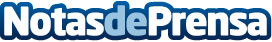 Grupo Visalia y Fundación Luz Solidaria se suman a la alianza para la Vacunación Infantil impulsada por la ONG Gavi, the Vaccine Alliance y la Fundación "la Caixa"Grupo Visalia y Fundación Luz Solidaria se suman a la alianza para la vacunación infantil impulsada por Fundación "la Caixa". Apuestan por esta alianza para sumar recursos y contribuir con programas de ayuda a la infanciaDatos de contacto:María Jesús Mirón 670200530Nota de prensa publicada en: https://www.notasdeprensa.es/grupo-visalia-y-fundacion-luz-solidaria-se Categorias: Nacional Infantil Solidaridad y cooperación Sector Energético http://www.notasdeprensa.es